Projekt: ODTWORZENIE CIĄGŁOŚCI EKOLOGICZNEJ WISŁY I DOLNYCH ODCINKÓW RZEK SOŁY I SKAWYStrategiczny cel projektu:Otwarcie korytarza swobodnej migracji dla zwierząt żyjących w środowisku wodnym, które przyczyni się do odbudowy cennych ekosystemów, a tym samym do ochrony bioróżnorodności oraz bezpośrednio wpłynie na poprawę stanu/potencjału jednolitych części wód powierzchniowych (JCWP) oraz wartości wskaźników morfologicznych i biologicznych.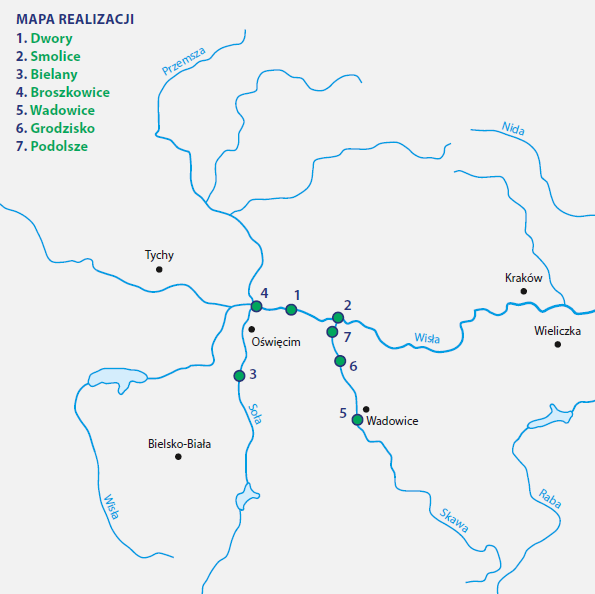 Cele projektu:Poprawa stanu ekologicznego jednolitych części wód powierzchniowych (JCWP) oraz odtworzenie historycznych korytarzy migracyjnych pomiędzy Wisłą, Sołą 
i Skawą;Przywrócenie naturalnego ruchu rumowiska rzecznego prowadzące do ograniczenia niepożądanej erozji dennej koryt rzecznych;Przywrócenie ekologicznej ciągłości powierzchniowych wód płynących oraz spójności sieci obszarów Natura 2000 na odcinku objętym Projektem;Zwiększenie szansy na zachowanie siedlisk przyrodniczych oraz adaptację do zmian klimatycznych, prowadzącą do uodpornienia ekosystemu na klęski żywiołowe;Wykonanie urządzeń umożliwiających przeprawę kajaków i łodzi przez istniejące poprzeczne budowle hydrotechniczne.Zakres rzeczowy projektu:WISŁA - na odcinku pomiędzy ujściami rzek Soły i SkawyPrzebudowa obiektów hydrotechnicznych na tzw. Węźle Dwory:budowa przepławki dwuszczelinowej dla ryb w km 4+940 biegu rzeki Wisły, omijającej stopień  i próg podpiętrzający;przebudowa progu w km 5+100 biegu rzeki Wisły podpiętrzającego jaz;Przebudowa obiektów hydrotechnicznych na tzw. Węźle Smolice:budowa przepławki dwuszczelinowej dla ryb w km 21+220 biegu rzeki Wisły omijającej stopień i próg podpiętrzający;SOŁA – na odcinku od zapory zbiornika w Czańcu do jej ujścia do Wisły:budowa przepławki ryglowej w formie obejścia stopnia-bystrze w km 16+200 biegu rzeki Soły w miejscowości Bielany wraz z jego wydłużeniem oraz uzupełnieniem narzutem kamiennym; przebudowa istniejącej przepławki przy stopniu w km 0+750 biegu rzeki Soły w obrębie miejscowości Broszkowice z konstrukcji komorowej na szczelinową z wykorzystaniem głównych elementów konstrukcyjnych istniejącej przepławki. SKAWA – na odcinku od zapory zbiornika Świnna Poręba do jej ujścia do Wisły:budowa przepławki dwufunkcyjnej „szczotkowej” przy stopniu w km 21+500 biegu rzeki Skawy w miejscowości Wadowice wraz z budową koryta kamiennego i gurtu kamiennego podpierającego stopień. przebudowa przepławki przy jazie w km 8+975 biegu rzeki Skawy w miejscowości Grodzisko - urządzenie złożone będzie z przepławki technicznej dwuszczelinowej oraz koryta quasi-naturalnego; dodatkowo wykonane zostaną nabrzeża wraz z infrastrukturą komunikacyjną usprawniającą przeprawę kajakową;przebudowa istniejącego stopnia w km 1+260 biegu rzeki Skawy w obrębie miejscowości Podolsze, polegająca na przebudowie betonowego wypadu stopnia na bystrze z głazów kamiennych o komorach typu „plaster miodu” oraz budowie kanału z zamontowanymi elementami szczotkowymi w dnie.Wskaźniki realizacji projektu:Wartość projektu: 60 323 009,69 złDofinansowanie z UE: 51 274 558,23 złCzas realizacji: 2019 – 2023 r.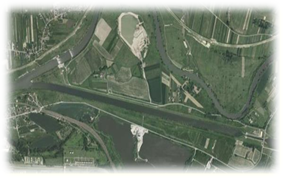 Węzeł wodny Dwory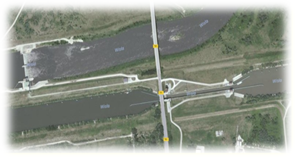 Węzeł wodny Smolice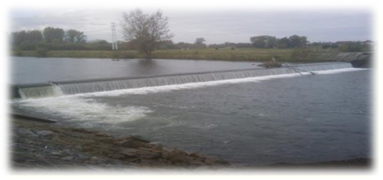 Broszkowice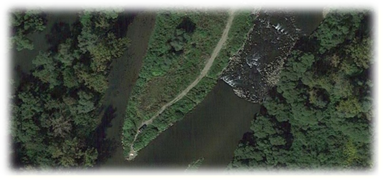  Bielany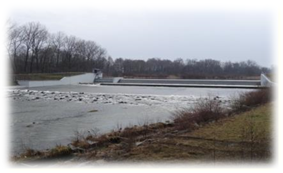 Grodzisko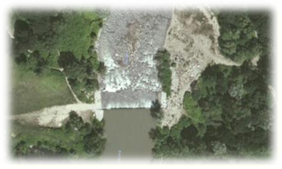 Wadowice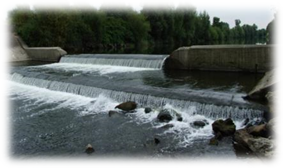 PodolszeLiczba jednolitych części wód, w obrębie których realizacja Projektu przyczyni się do poprawy stanu/potencjału:szt.5Liczba modernizowanych/usuniętych barier migracyjnych:szt.7Długość udrażnianego korytarza rzecznego:km87,7